EK-0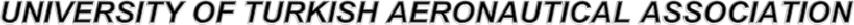 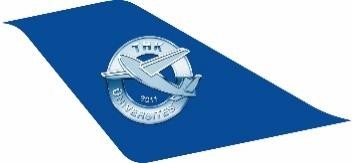 Preferable Company Requirements for the IE 200 and IE 300 Internships of Industrial Engineering DepartmentIt is preferable that the company meets the following conditions for the IE 200 and IE 300 internships:At least 2 full-time working engineers,At least 1 full-time working Industrial Engineer,Working in the manufacturing or service industry.